Объединение «Юные олимпийцы»(в рамках городского проекта «Открытый бассейн»)Участники: учащиеся  3-5 классовУчащиеся школы еженедельно посещают занятия на базе МБОУ СОШ №66 г. Пензы. Под руководством  грамотных специалистов дети имеют возможность закаляться, тренировать системы растущего организма. Для них предусмотрены соревновательные элементы и широкий спектр разнообразных плавательных умений.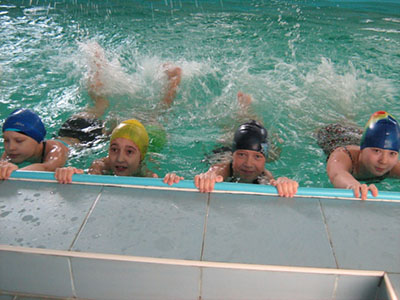 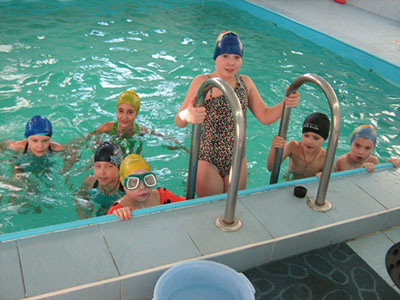 